IP – Modules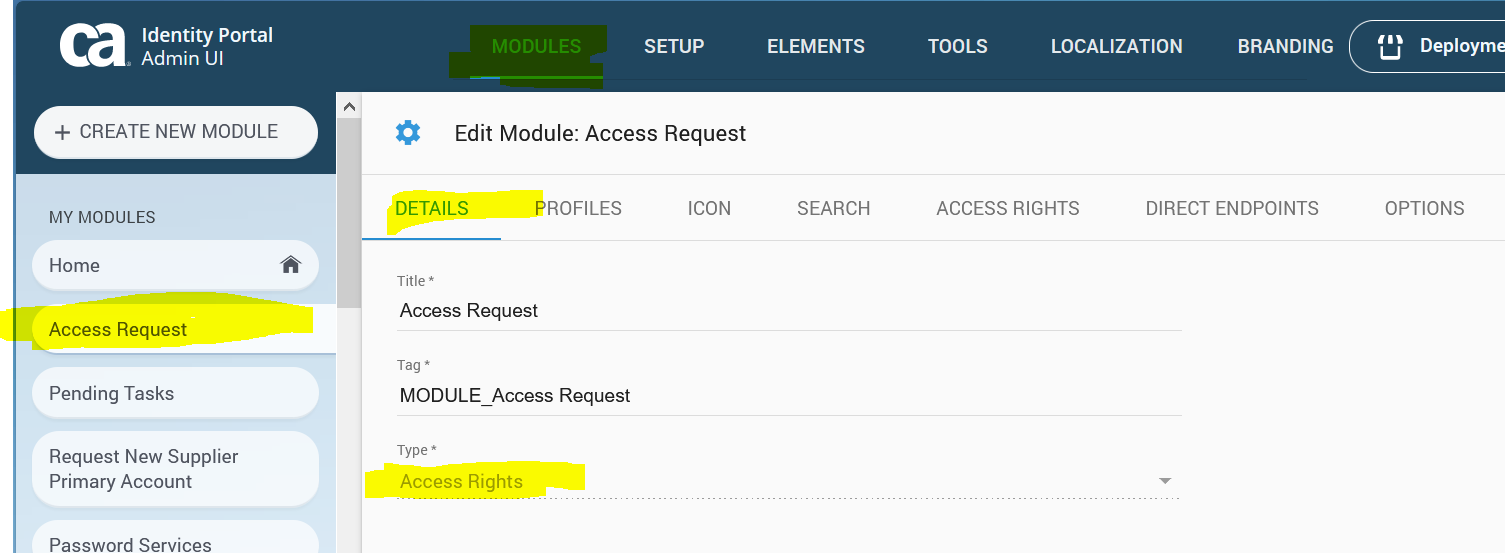 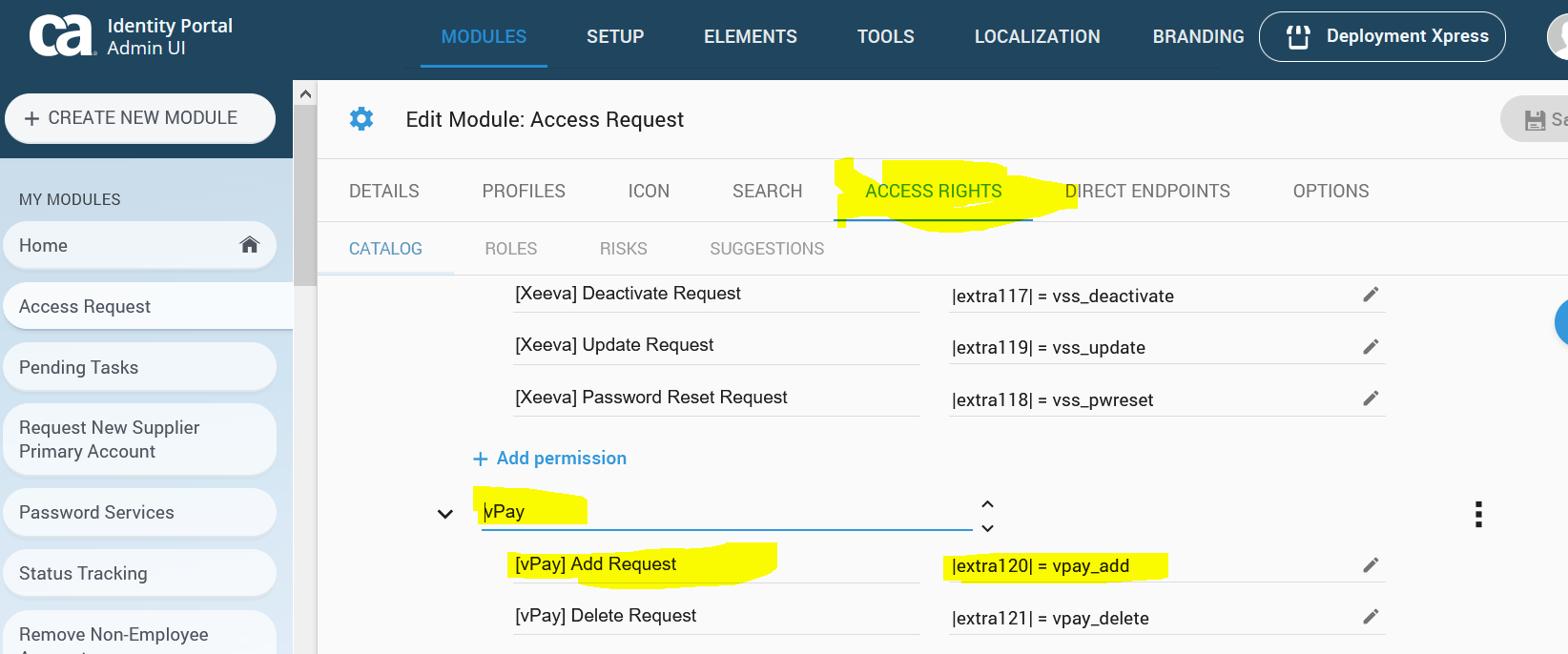 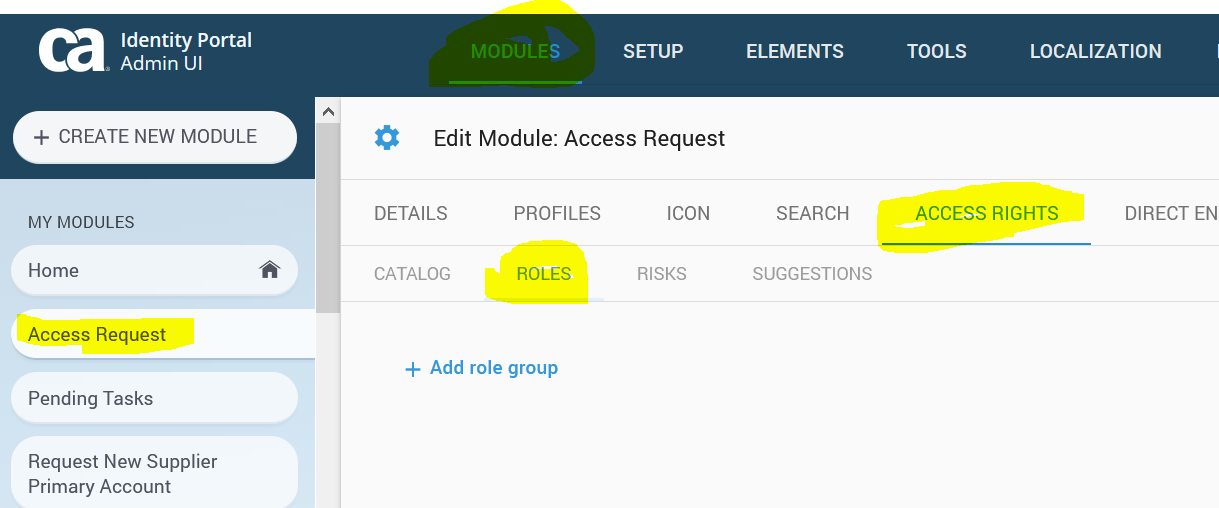 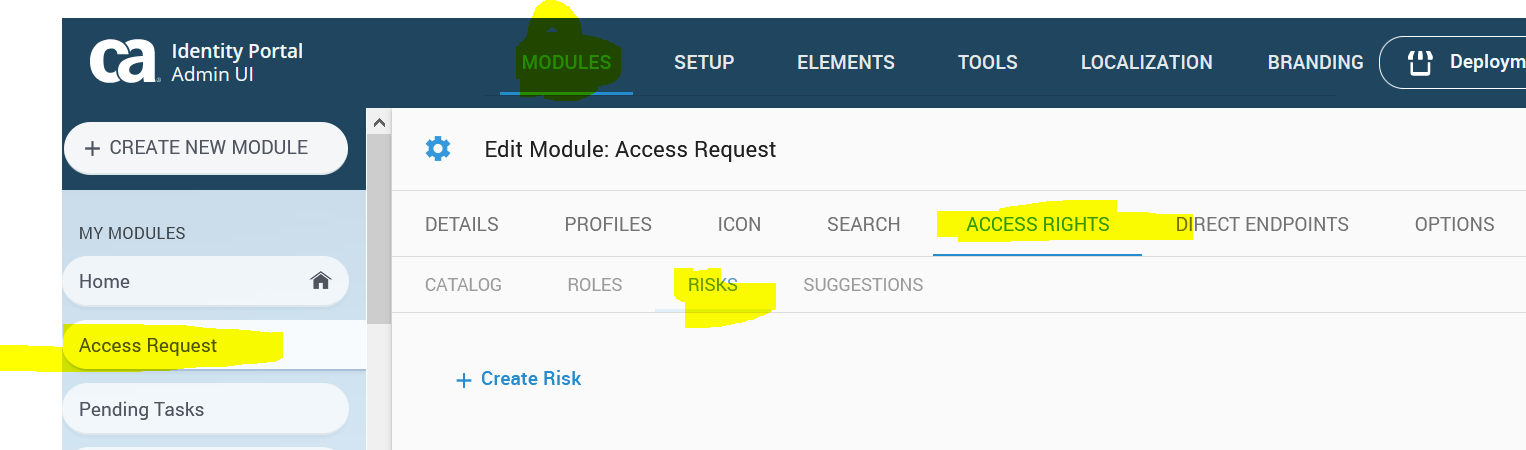 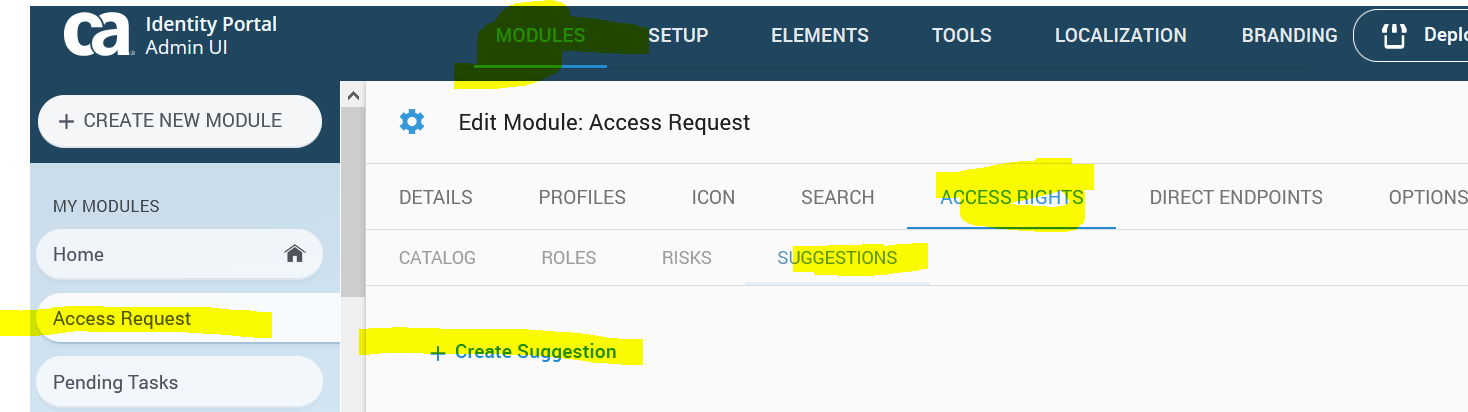 IP - Target Permission|extra120| is a Logical attribute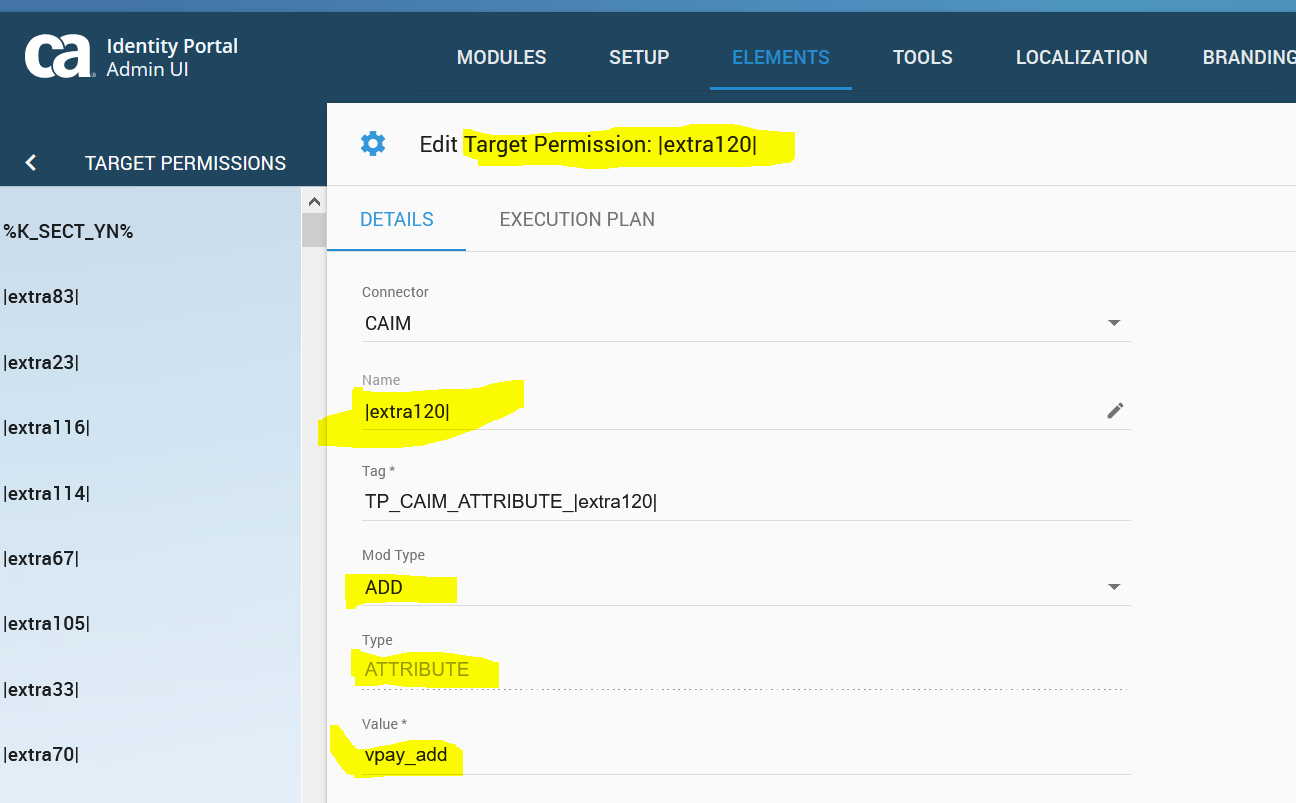 IP - Execution Plan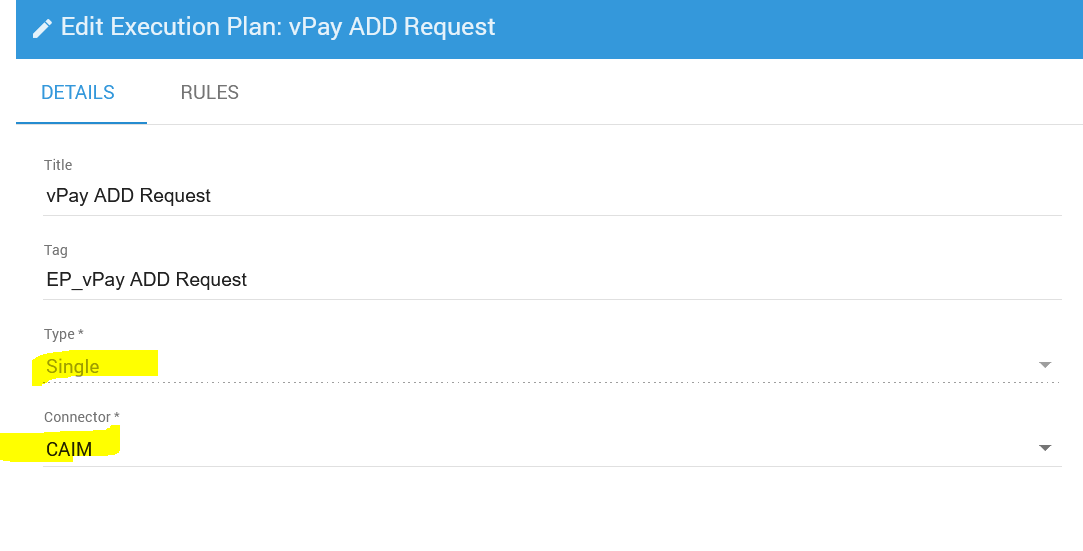 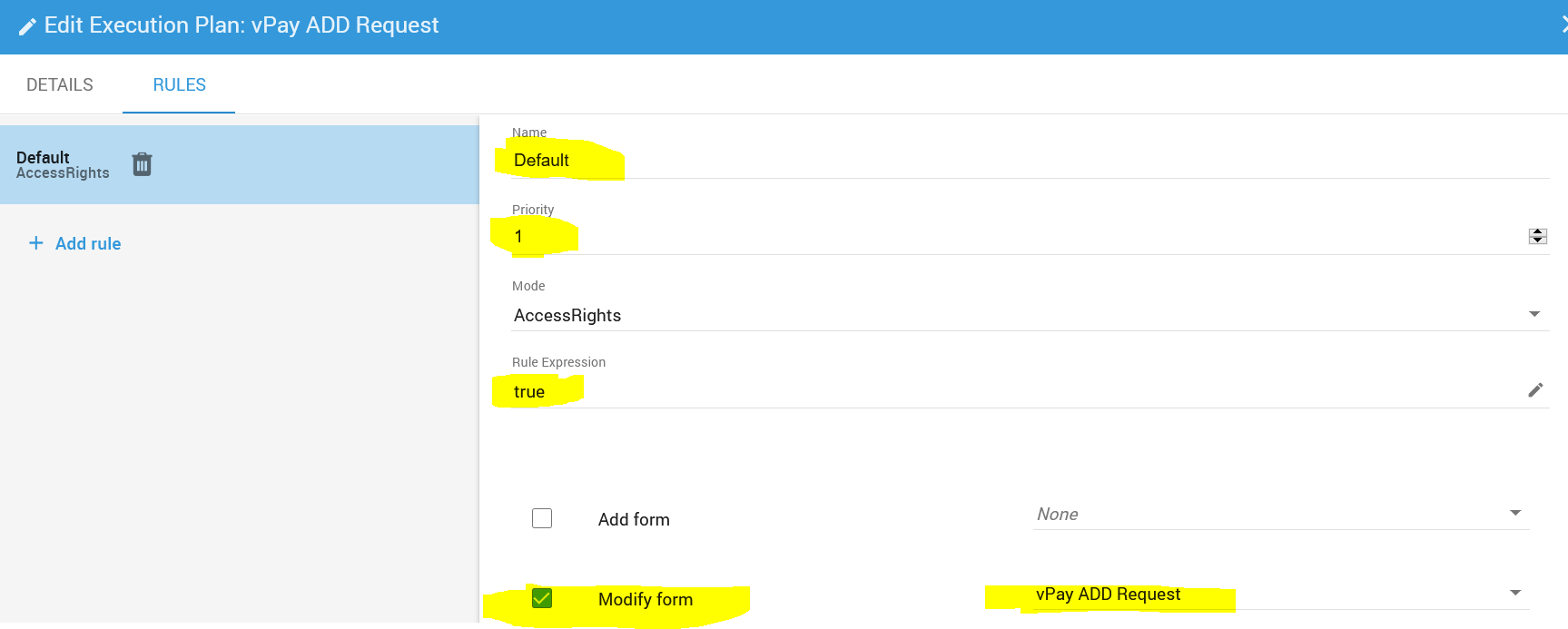 IP – Forms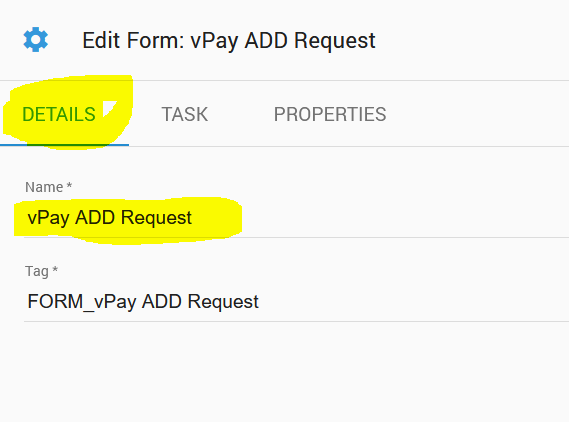 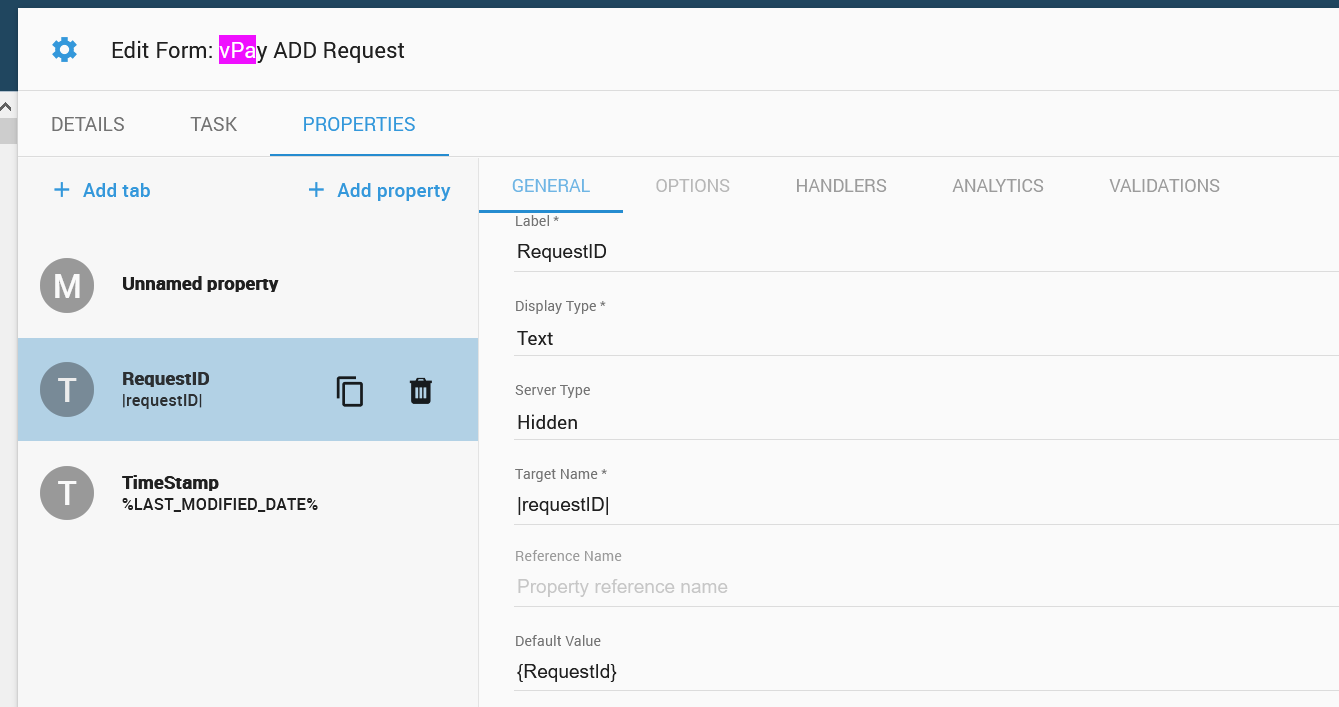 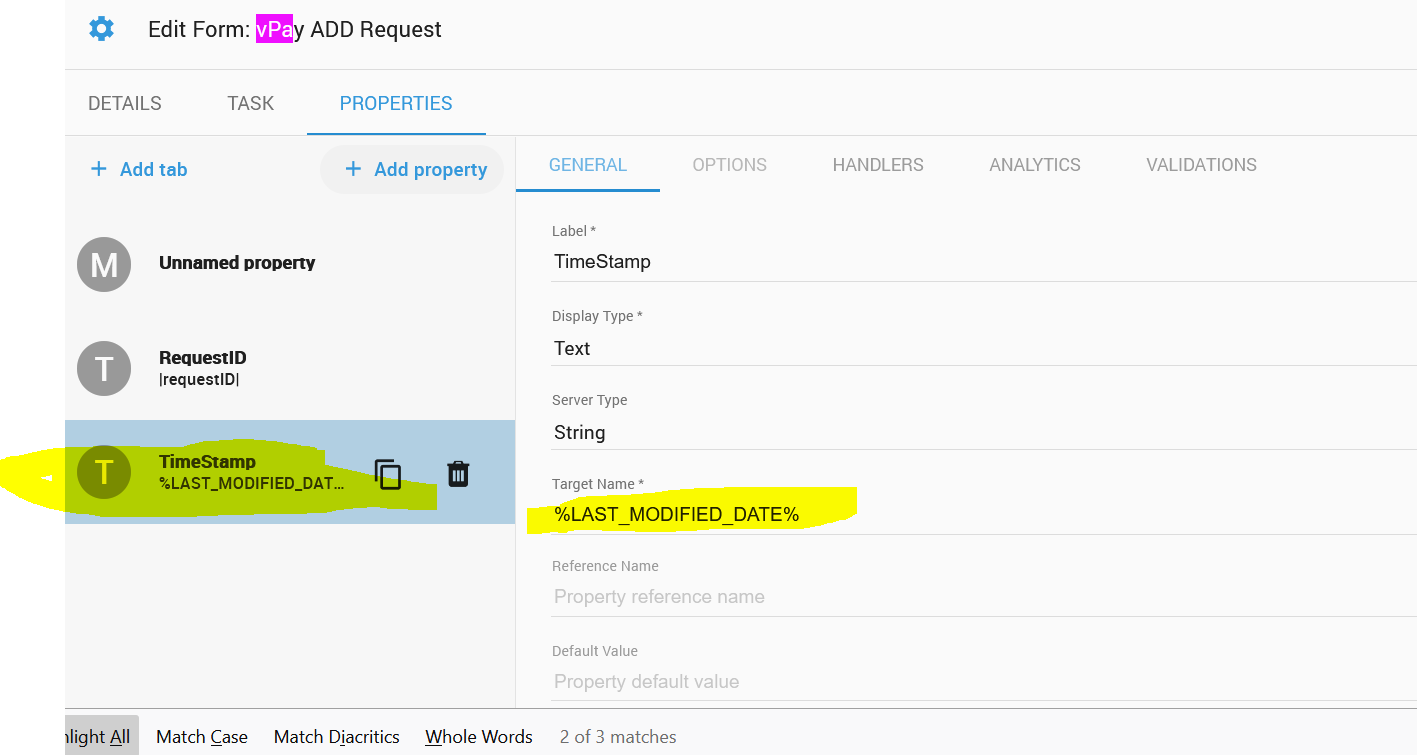 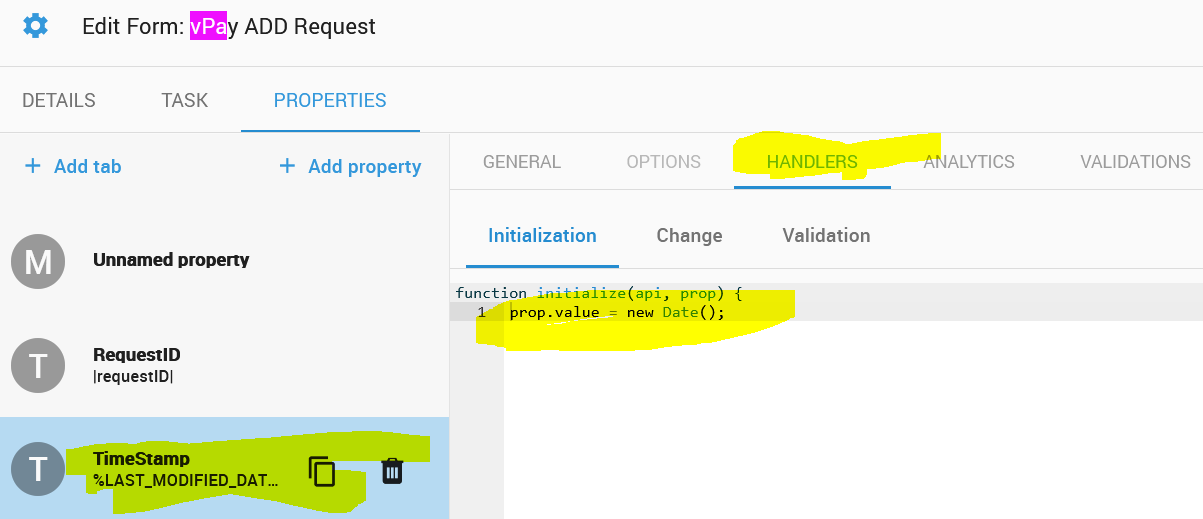 Mapped IP - Task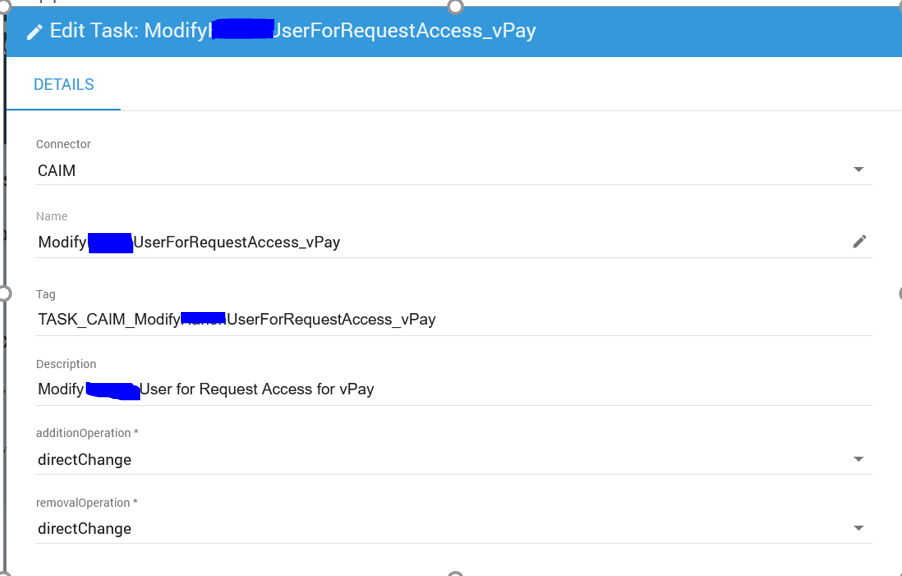 Mapped IM – Admin Task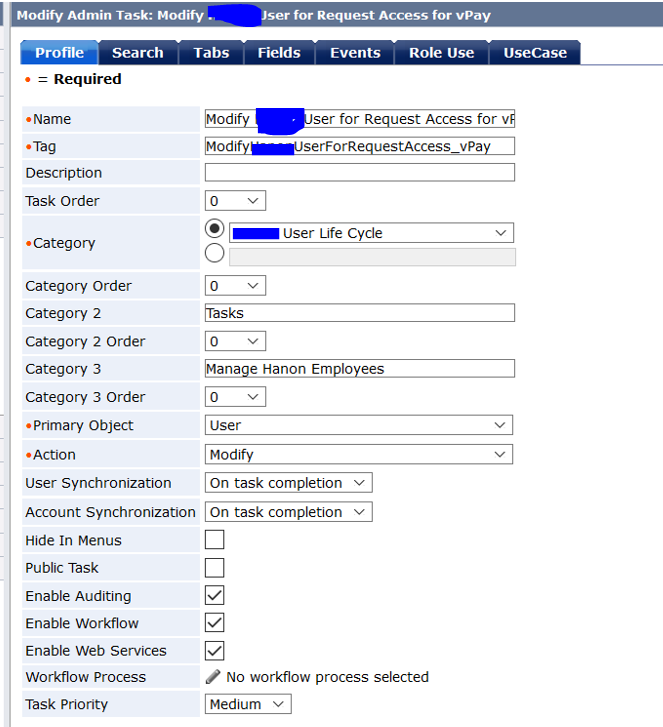 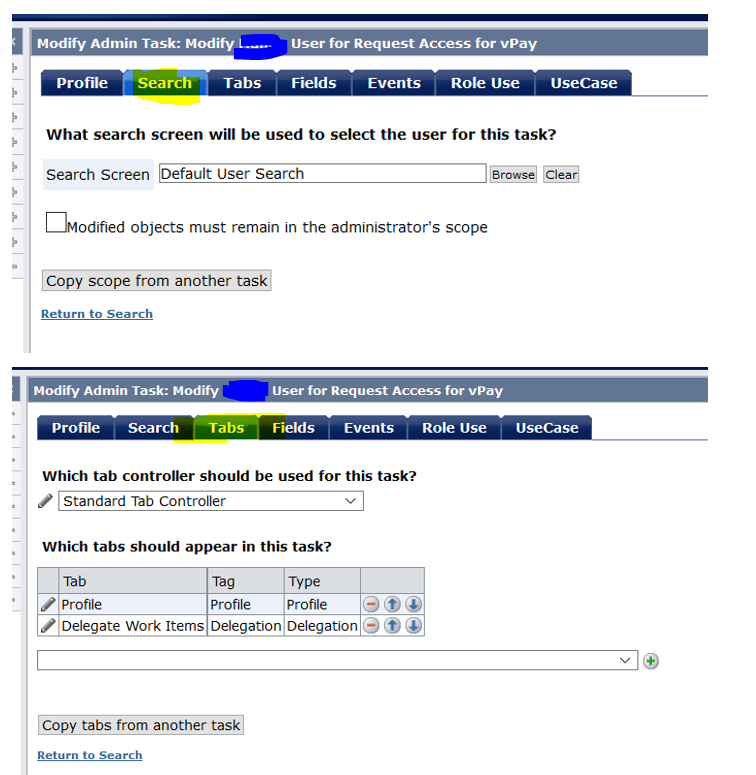  LAH – Logical Attribute Handler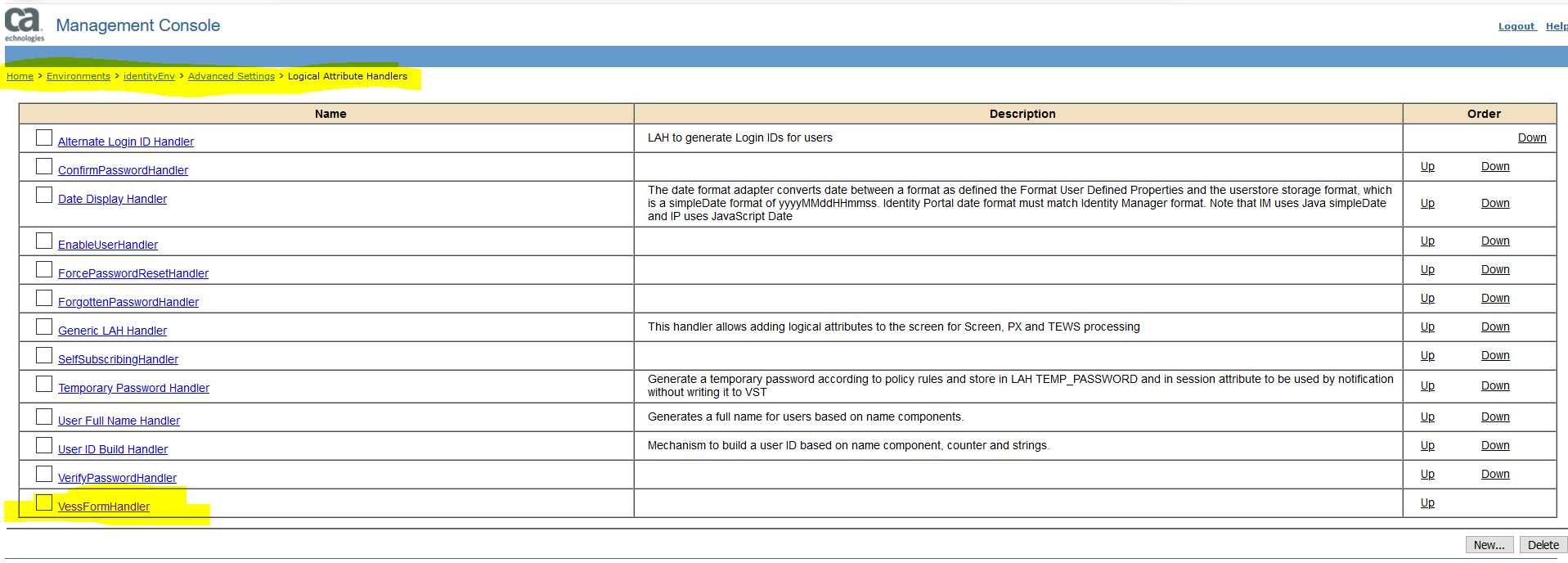 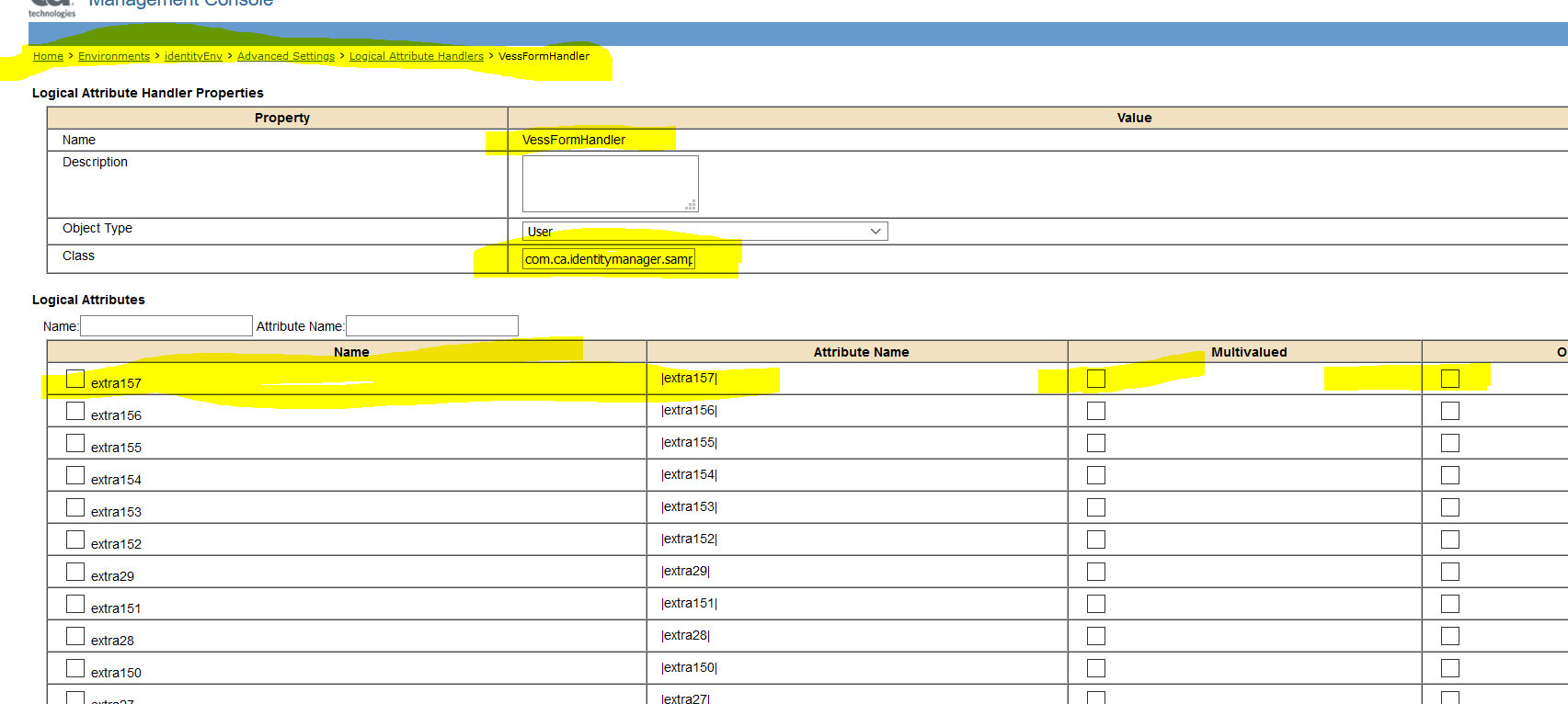 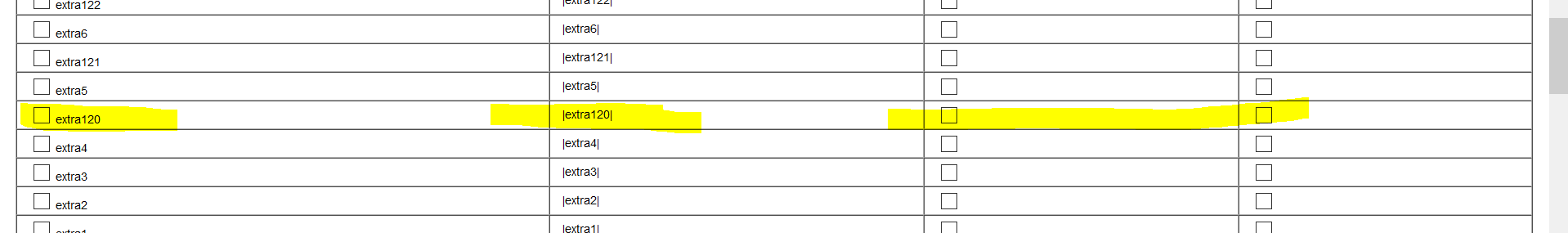 Code of Logical Attribute Handlerpackage com.ca.identitymanager.samples;import com.netegrity.imapi.LogicalAttributeContext;import com.netegrity.imapi.LogicalAttributeAdapter;public class VessFormHandler extends LogicalAttributeAdapter{    public void initialize(final LogicalAttributeContext attrContext) throws Exception {    }    public void validate(final LogicalAttributeContext attrContext) throws Exception {        this.logDebugMessage("[Debug]Start VessFormHandler", true);        this.logInfoMessage("[Info]Start VessFormHandler", true);        this.logErrorMessage("[Info]Start VessFormHandler", true);        this.logDebugMessage("[Debug]End VessFormHandler", true);        this.logInfoMessage("[Info]End VessFormHandler", true);        this.logErrorMessage("[Info]End VessFormHandler", true);    }    public void toLogical(final LogicalAttributeContext attrContext) throws Exception {    }    public void toPhysical(final LogicalAttributeContext attrContext) throws Exception {    }}IssueCreating request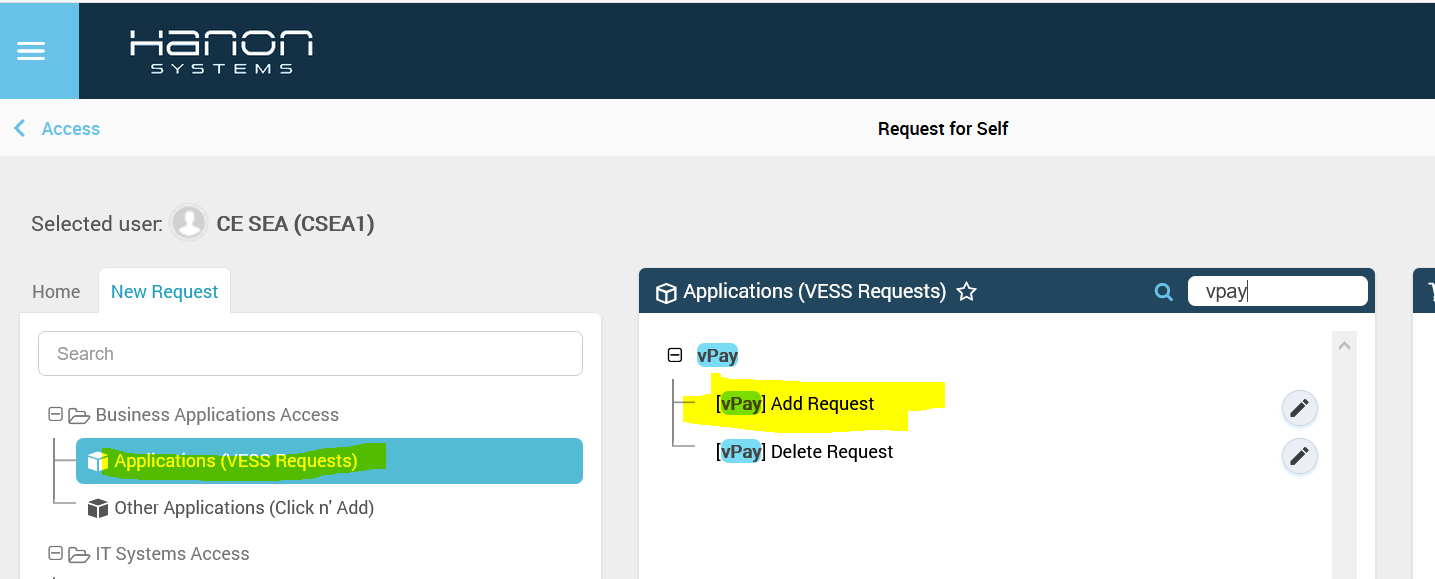 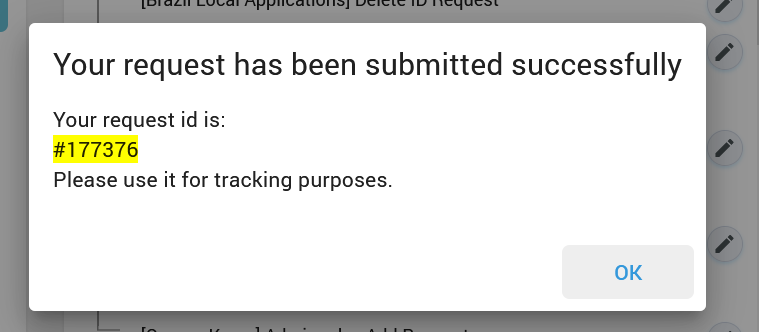 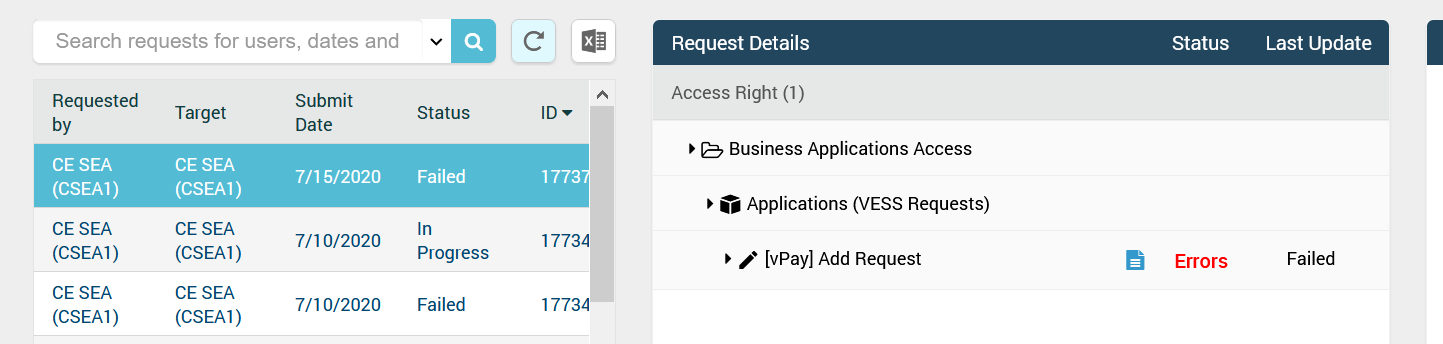 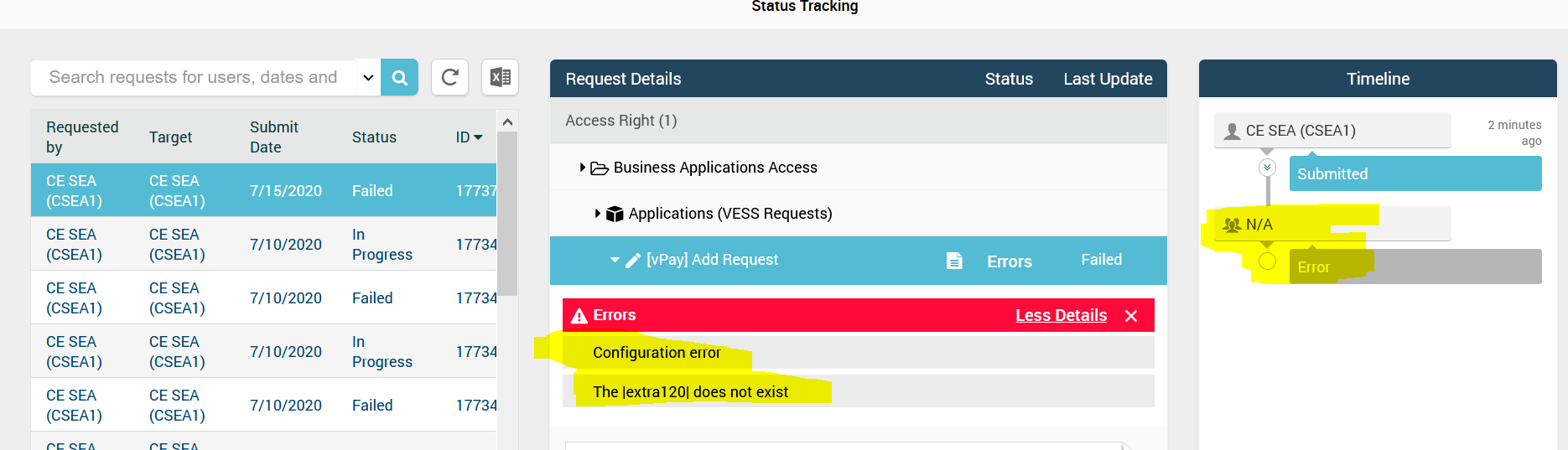 Issue is - Request Status is failed and it shows logical attribute |extra120| does not exist.It does not go for approval and does not submit any task in VST.